Скапенко Богдан ВасильевичDocuments and further information:Полный пакет документов моториста 1-го класса согласно STCW-78/95Полный пакет документов матроса 1-го класса согласно STCW-78/95Position applied for: Motorman 1st classDate of birth: 22.03.1985 (age: 32)Citizenship: UkraineResidence permit in Ukraine: NoCountry of residence: UkraineCity of residence: KhersonPermanent address: Пятихатская 103Contact Tel. No: +38 (095) 211-69-74E-Mail: skapenko@yandexU.S. visa: NoE.U. visa: NoUkrainian biometric international passport: Not specifiedDate available from: 01.01.2015English knowledge: ModerateMinimum salary: 1200 $ per month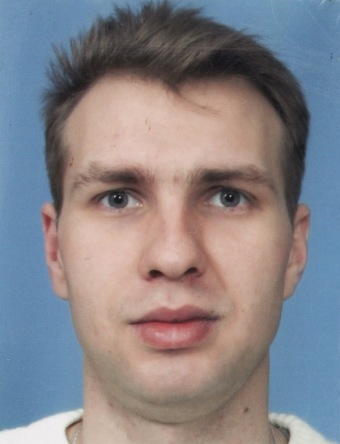 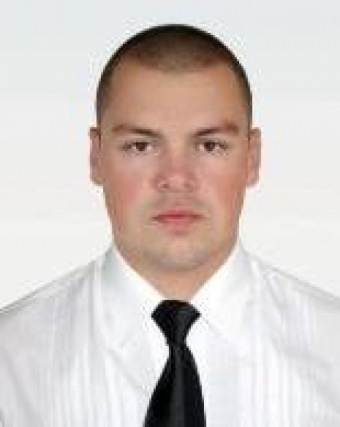 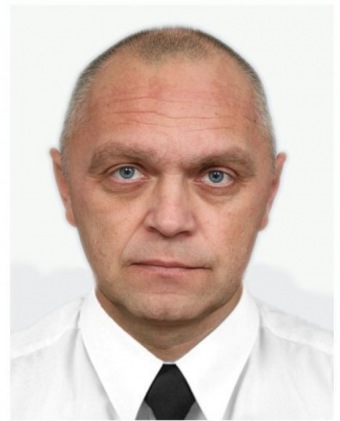 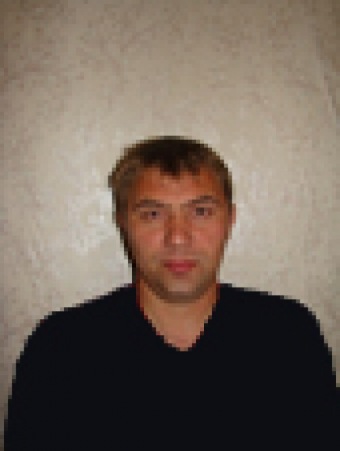 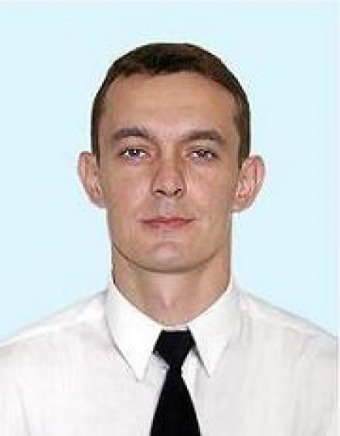 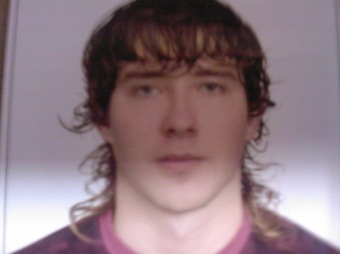 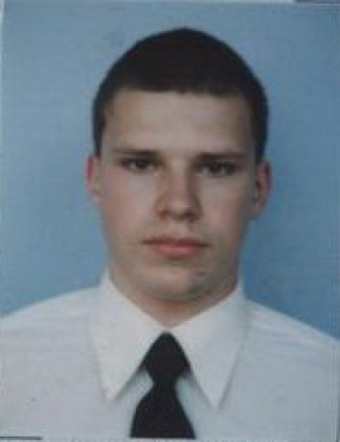 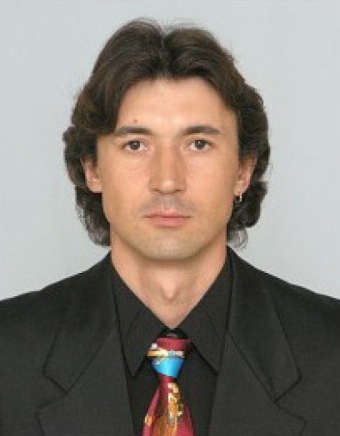 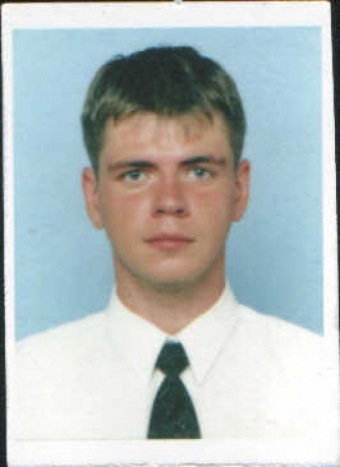 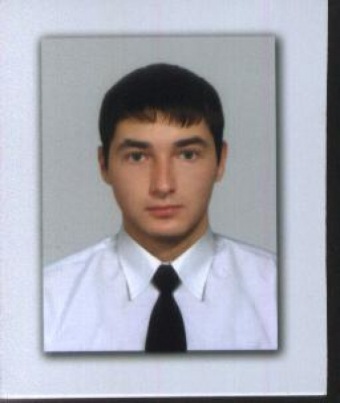 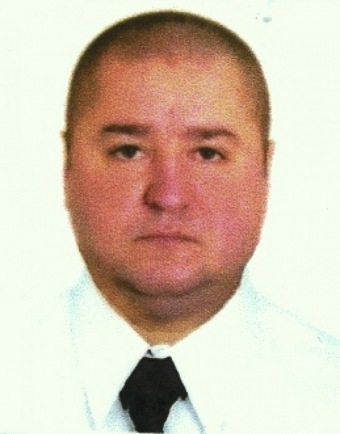 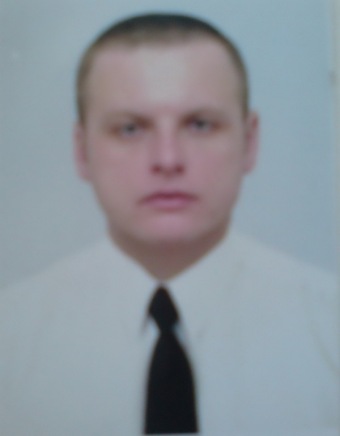 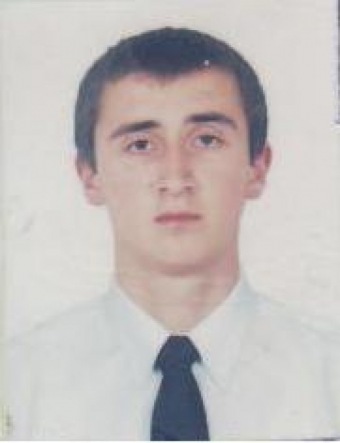 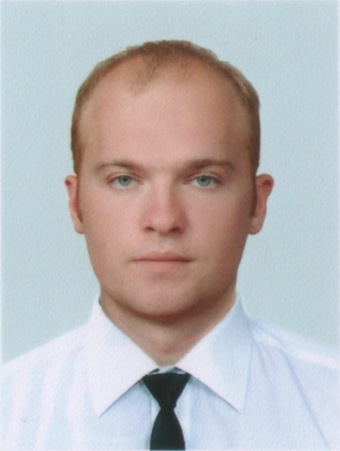 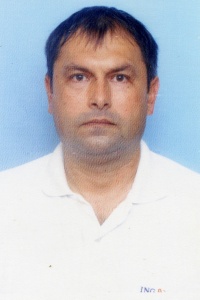 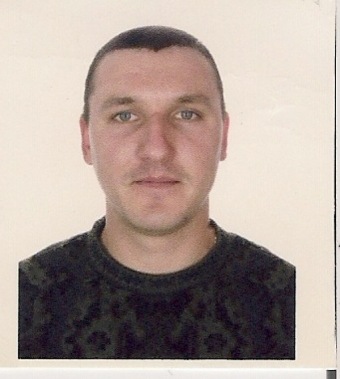 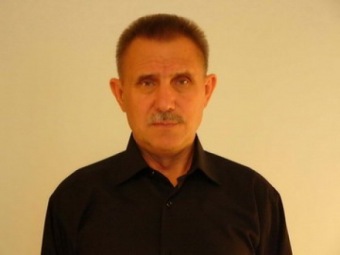 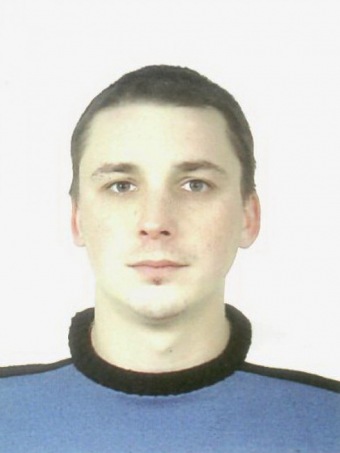 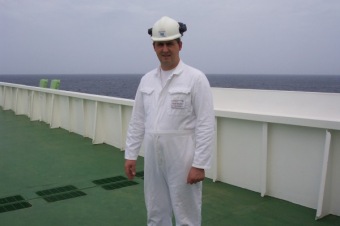 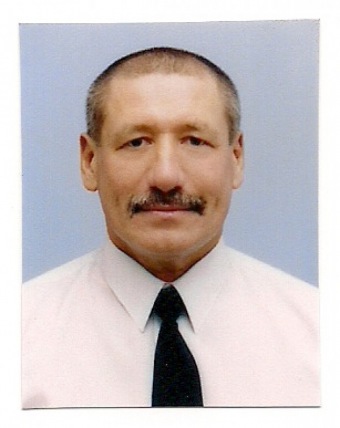 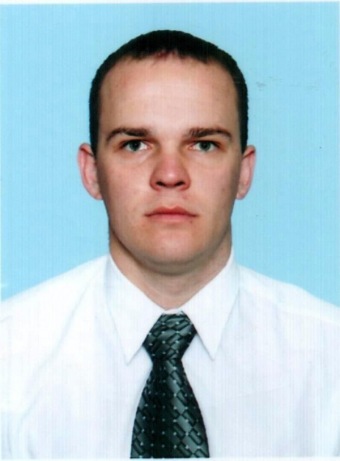 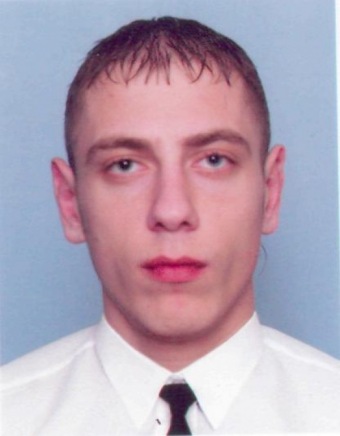 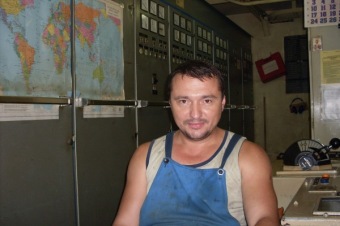 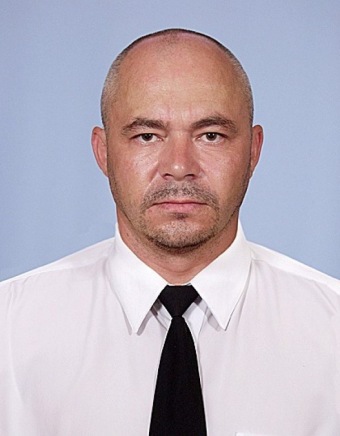 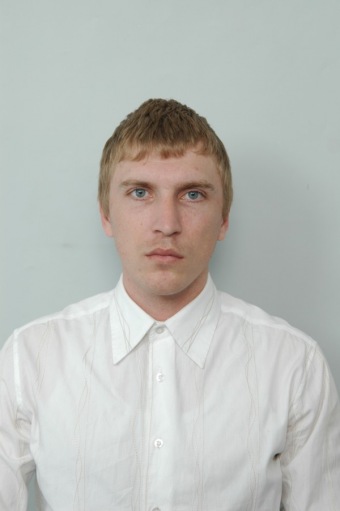 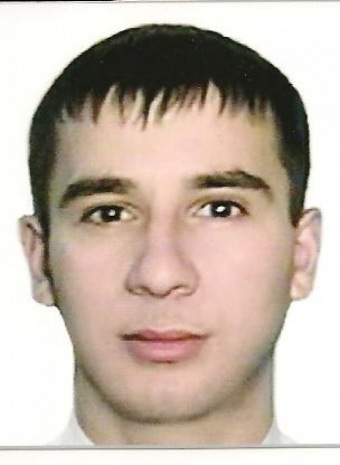 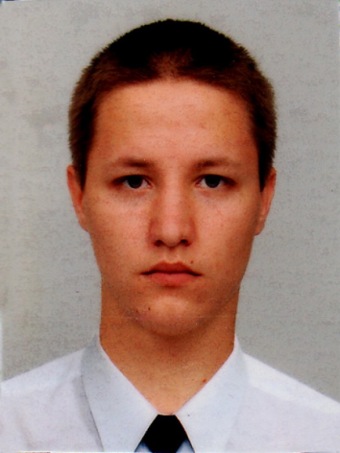 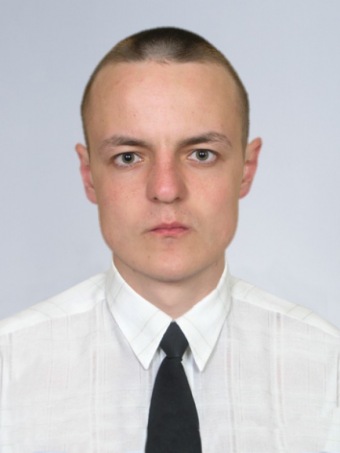 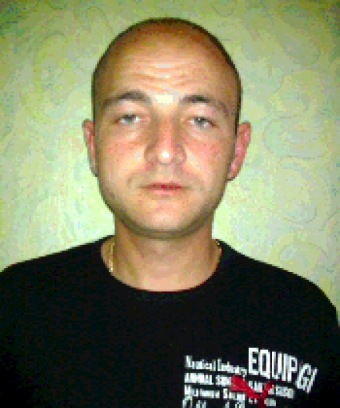 